A Community Kiddies Halloween Party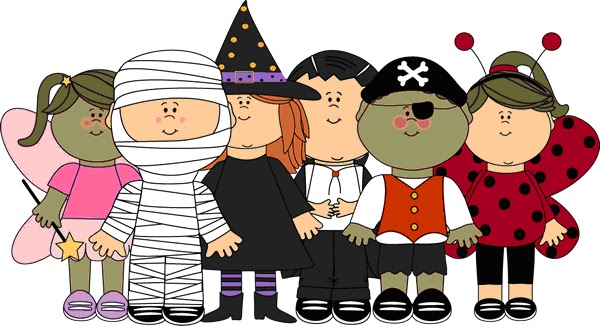 Lodge Hall Basement Monday, October 31st  20224 pm to 7 pm Come for supper (grill cheese and soup), Games, and Yummy TreatsA Community Service Project by  